                                            Чудеса продолжаются.         Новый год - самый чудесный из всех праздников на свете, потому что это радостное настроение и ожидание волшебства заставляет каждый год ждать Деда Мороза, верить что он существует  обязательно придёт и принесёт подарки. Особенно сильно в новогоднем чуде нуждаются дети,  которые в силу трудной жизненной ситуации не могут провести самую волшебную ночь в году в кругу дружной семьи, окружённые заботой и вниманием. Поэтому нельзя оставаться в стороне, когда есть возможность помочь осуществить мечту ребёнка, которому в жизни повезло меньше, чем большинству. В Заиграевском социально реабилитационном центре для несовершеннолетних новогодние праздники начались с 23 декабря прошлого года и продолжаются до сих пор.  Первыми на себя примерили роль Деда Мороза волонтёры Заиграевской СОШ  и Новобрянского филиала Республиканского межотраслевого техникума, которые создали атмосферу тепла, счастья и чуда в преддверии новогодних праздников. Приняли эстафету от волонтёров наши постоянные спонсоры это компания Ростелеком,  Арбитражный суд Республики Бурятия и работники ЛВРЗ. Так же без внимания ребятишки не остались и на каникулах они посетили благотворительный концерт, который состоялся в ДК « Зенит», а так же  их поздравляли сотрудники компании « Вегос М»  и просто не равнодушные люди. Завершающим этапом было поздравление автоклуба «Колдина». Гости были растроганы открытостью и доброжелательностью ребят, а дети зарядились хорошим праздничным настроением и получили море положительных эмоций от  поздравлений и врученных подарков.                              Валентина Васильева     Специалист по соц. работе ЗСРЦН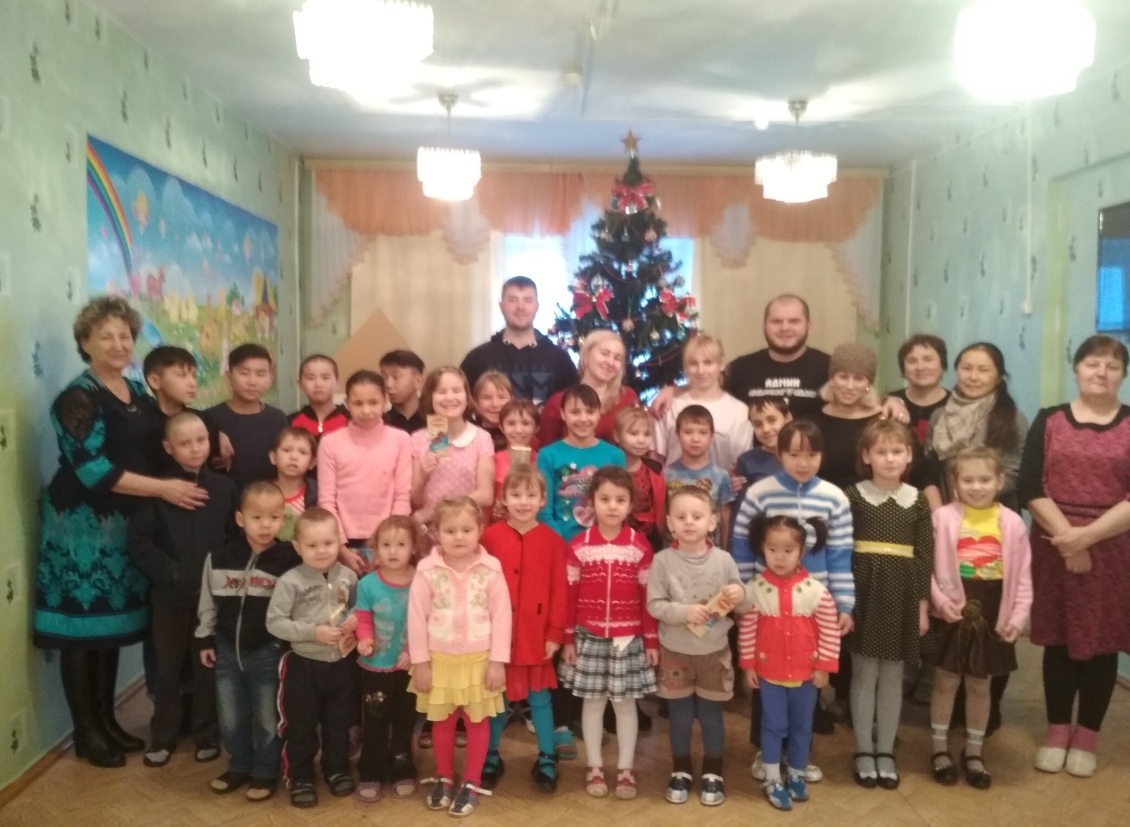 